Experiment: Flächenladungsdichte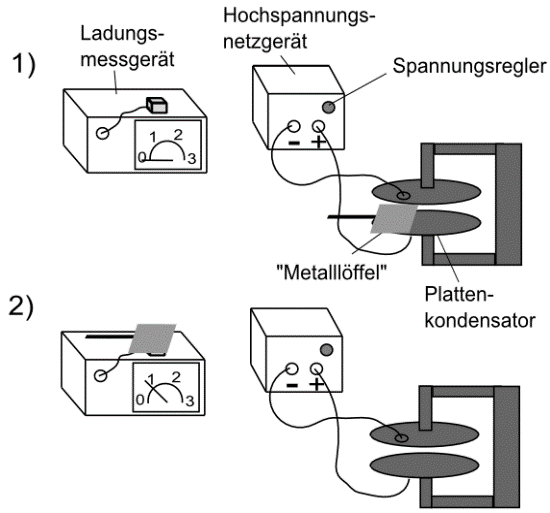 Frage: Wie hängt die Feldstärke E von der Flächenladungsdichte σ: = Q/A auf den Kondensatorplatten ab?Aufbau und Durchführung1. Man schaltet einen Plattenkondensator an ein Hochspannungsgerät und legt eine Spannung U an. Dann berührt man eine Platte des Plattenkondensators mit einem Metalllöffel.2. Man misst mithilfe eines Ladungsmessgerätes die Ladung Q auf dem „Metalllöffel“.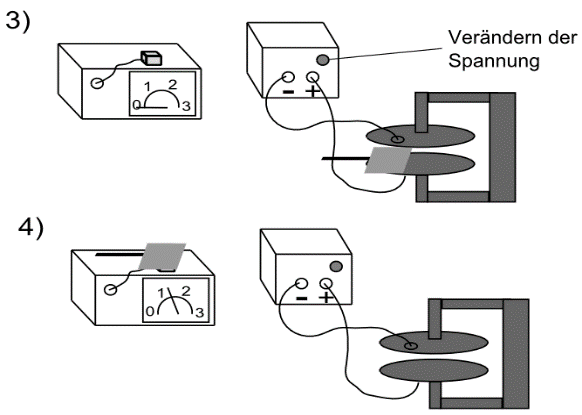 3. Dann verändert man die Spannung U und berührt eine Platte erneut mit dem „Löffel“.4. Dann misst man erneut die Ladung Q auf dem Löffel.Vervollständige die folgende Tabelle:Mittelwert       Die Fläche A des „Metalllöffels“ beträgt A = 0,03 m · 0,06 m = 0,0018 m2 und der Abstand d der Platten d = 0,07 m.Ergebnis___________________________________________________________________________________________________________________________________________________________________________________________________________________________________________________________________________________________________________________________________________________________________________________________________________________________________________________________________________________________________________________________________________________________________________________________________________________________________________________________________________________________________U [V]U/d = E [V/m]Q [10-9]σ: = Q/A [C/m2]ε0 = σ/ E [C / Vm]